ТЕХНОЛОГИЧЕСКАЯ КАРТА УРОКАУчитель Маслова Елена ВладимировнаМаслова Елена ВладимировнаМаслова Елена ВладимировнаМаслова Елена ВладимировнаШкола МБОУ Новоивановская ООШ Приаргунский округМБОУ Новоивановская ООШ Приаргунский округМБОУ Новоивановская ООШ Приаргунский округМБОУ Новоивановская ООШ Приаргунский округПредмет Алгебра Алгебра Алгебра Алгебра Класс 7777Тип урокаУрок применения знаний и уменийУрок применения знаний и уменийУрок применения знаний и уменийУрок применения знаний и уменийТема Умножение одночлена на многочленУмножение одночлена на многочленУмножение одночлена на многочленУмножение одночлена на многочленЦель урока Создать условия для развития умений применять умножение одночлена на многочлен и решать задачи с помощью уравнений.Создать условия для развития умений применять умножение одночлена на многочлен и решать задачи с помощью уравнений.Создать условия для развития умений применять умножение одночлена на многочлен и решать задачи с помощью уравнений.Создать условия для развития умений применять умножение одночлена на многочлен и решать задачи с помощью уравнений.Задачи урока-обучающие: повторить сложение и вычитание многочленов, умножения одночлена на многочлен, закрепить умение умножать одночлен на многочлен, применять полученные знания при упрощении выражений, развивать умения составлять и решать уравнения по условию задачи, научить самостоятельно оценивать результаты своей работы.-развивающие: развивать познавательный интерес к предмету, внимание, память, культуру математической речи, логическое мышление; формировать  умение  наблюдать,  подмечать  закономерности,  обобщать,  проводить  рассуждения  по  аналогии, делать выводы; активизировать мыслительную, познавательно- языковую и коммуникативно-речевую деятельность учащихся.-воспитательные: воспитывать в учащихся веру в себя, настойчивость в достижении цели, самостоятельность, внимание и трудолюбие; создать условия для формирования устойчивой мотивации к изучению математики.-обучающие: повторить сложение и вычитание многочленов, умножения одночлена на многочлен, закрепить умение умножать одночлен на многочлен, применять полученные знания при упрощении выражений, развивать умения составлять и решать уравнения по условию задачи, научить самостоятельно оценивать результаты своей работы.-развивающие: развивать познавательный интерес к предмету, внимание, память, культуру математической речи, логическое мышление; формировать  умение  наблюдать,  подмечать  закономерности,  обобщать,  проводить  рассуждения  по  аналогии, делать выводы; активизировать мыслительную, познавательно- языковую и коммуникативно-речевую деятельность учащихся.-воспитательные: воспитывать в учащихся веру в себя, настойчивость в достижении цели, самостоятельность, внимание и трудолюбие; создать условия для формирования устойчивой мотивации к изучению математики.-обучающие: повторить сложение и вычитание многочленов, умножения одночлена на многочлен, закрепить умение умножать одночлен на многочлен, применять полученные знания при упрощении выражений, развивать умения составлять и решать уравнения по условию задачи, научить самостоятельно оценивать результаты своей работы.-развивающие: развивать познавательный интерес к предмету, внимание, память, культуру математической речи, логическое мышление; формировать  умение  наблюдать,  подмечать  закономерности,  обобщать,  проводить  рассуждения  по  аналогии, делать выводы; активизировать мыслительную, познавательно- языковую и коммуникативно-речевую деятельность учащихся.-воспитательные: воспитывать в учащихся веру в себя, настойчивость в достижении цели, самостоятельность, внимание и трудолюбие; создать условия для формирования устойчивой мотивации к изучению математики.-обучающие: повторить сложение и вычитание многочленов, умножения одночлена на многочлен, закрепить умение умножать одночлен на многочлен, применять полученные знания при упрощении выражений, развивать умения составлять и решать уравнения по условию задачи, научить самостоятельно оценивать результаты своей работы.-развивающие: развивать познавательный интерес к предмету, внимание, память, культуру математической речи, логическое мышление; формировать  умение  наблюдать,  подмечать  закономерности,  обобщать,  проводить  рассуждения  по  аналогии, делать выводы; активизировать мыслительную, познавательно- языковую и коммуникативно-речевую деятельность учащихся.-воспитательные: воспитывать в учащихся веру в себя, настойчивость в достижении цели, самостоятельность, внимание и трудолюбие; создать условия для формирования устойчивой мотивации к изучению математики.Планируемые результатыЛичностные УУД: способность к самооценке на основе критерия успешности учебной деятельности.Регулятивные УУД: определять и формулировать цель на уроке, проводить самоконтроль, самооценку, соотносить свои знания с той учебной информацией, которую нужно знать; высказывать личное предположение.Познавательные УУД: ориентироваться в своей системе знаний; находить ответы на вопросы; преобразовывать информацию из одной формы в другую.Коммуникативные УУД: уметь полно и точно выражать свои мысли; уметь слушать, проводить взаимоконтроль, взаимопроверку.Предметные УУД: научатся применять правило умножения одночлена на многочлен, составлять уравнения по условию задачи, решать линейных уравнений с одной переменной.Личностные УУД: способность к самооценке на основе критерия успешности учебной деятельности.Регулятивные УУД: определять и формулировать цель на уроке, проводить самоконтроль, самооценку, соотносить свои знания с той учебной информацией, которую нужно знать; высказывать личное предположение.Познавательные УУД: ориентироваться в своей системе знаний; находить ответы на вопросы; преобразовывать информацию из одной формы в другую.Коммуникативные УУД: уметь полно и точно выражать свои мысли; уметь слушать, проводить взаимоконтроль, взаимопроверку.Предметные УУД: научатся применять правило умножения одночлена на многочлен, составлять уравнения по условию задачи, решать линейных уравнений с одной переменной.Личностные УУД: способность к самооценке на основе критерия успешности учебной деятельности.Регулятивные УУД: определять и формулировать цель на уроке, проводить самоконтроль, самооценку, соотносить свои знания с той учебной информацией, которую нужно знать; высказывать личное предположение.Познавательные УУД: ориентироваться в своей системе знаний; находить ответы на вопросы; преобразовывать информацию из одной формы в другую.Коммуникативные УУД: уметь полно и точно выражать свои мысли; уметь слушать, проводить взаимоконтроль, взаимопроверку.Предметные УУД: научатся применять правило умножения одночлена на многочлен, составлять уравнения по условию задачи, решать линейных уравнений с одной переменной.Личностные УУД: способность к самооценке на основе критерия успешности учебной деятельности.Регулятивные УУД: определять и формулировать цель на уроке, проводить самоконтроль, самооценку, соотносить свои знания с той учебной информацией, которую нужно знать; высказывать личное предположение.Познавательные УУД: ориентироваться в своей системе знаний; находить ответы на вопросы; преобразовывать информацию из одной формы в другую.Коммуникативные УУД: уметь полно и точно выражать свои мысли; уметь слушать, проводить взаимоконтроль, взаимопроверку.Предметные УУД: научатся применять правило умножения одночлена на многочлен, составлять уравнения по условию задачи, решать линейных уравнений с одной переменной.Методы обученияСловесный, практический, проблемно-поисковый, самостоятельной работы, самоконтроляСловесный, практический, проблемно-поисковый, самостоятельной работы, самоконтроляСловесный, практический, проблемно-поисковый, самостоятельной работы, самоконтроляСловесный, практический, проблемно-поисковый, самостоятельной работы, самоконтроляФормы работыГрупповая, коллективная, индивидуальная Групповая, коллективная, индивидуальная Групповая, коллективная, индивидуальная Групповая, коллективная, индивидуальная Оборудование Персональный компьютер, доска, проектор, компьютерная презентация учебник, карточки, карта результативности для каждого ученика.Персональный компьютер, доска, проектор, компьютерная презентация учебник, карточки, карта результативности для каждого ученика.Персональный компьютер, доска, проектор, компьютерная презентация учебник, карточки, карта результативности для каждого ученика.Персональный компьютер, доска, проектор, компьютерная презентация учебник, карточки, карта результативности для каждого ученика.Этапы урокаЭтапы урокаДеятельность учителяДеятельность обучающихсяУУД 1.Самоопределение к деятельности. (1 мин)Цель: Обеспечение психологического настроя  учащихся  и создание мотивации к деятельности на уроке.1.Самоопределение к деятельности. (1 мин)Цель: Обеспечение психологического настроя  учащихся  и создание мотивации к деятельности на уроке.Прозвенел уже звонок – Начинается урок.А теперь все повернитесьИ друг другу улыбнитесь. Улыбнитесь мне, друзьямИ садитесь по местам.– Какое у вас сейчас настроение?– Я желаю сохранить это хорошее настроение в течение всего урока.– Я верю в вас, у вас все получится.– Прочитайте самостоятельно про себя пословицу, записанную на экране:«С малой удачи начинается большой успех».– Прочитайте вслух.– Как вы её понимаете?– Пусть эти слова помогут вам добиваться успеха на уроке.Приветствуют учителяОтвечают на вопросыЧитают вслух пословицуКаждое задание, выполненное на уроке – это маленькая удача, а из них складывается большой успех. А из успехов каждого из вас складывается успех всего классаЖелают себе и друг другу успеха.Л: самоорганизацияР: саморегуляция, умение настроить себя на работу.К: уметь совместно договариваться; слушать и понимать других.2.Целеполагание (3 мин)Цель: Подведение детей к формулированию темы и цели урока2.Целеполагание (3 мин)Цель: Подведение детей к формулированию темы и цели урокаДавайте вспомним, какую тему мы изучили на прошлом уроке?
- Кто напомнит нам правило умножения одночлена на многочлен?-Какова же цель урока?
- Тогда проверим, как вы справились с домашним заданием.У вас у каждого карта результативности-Нужно записать результат в карту -Поднимите зеленую карточку у кого нет ошибок, желтую – у кого 1-2 ошибки и красную – у кого 3 более ошибок. На уроке по теме «Умножение одночлена на многочлен» мы применим изученный материал. Ваша задача, ребята: показать свои знания и умения.Откройте свои тетради и запишите дату и классную работу-Умножение одночлена на многочлен- Чтобы умножить одночлен на многочлен, нужно умножить этот одночлен на каждый член многочлена и полученные произведения сложить-Применять  изученный материал-Взаимопроверка домашнего задания (сверяют по эталону) №26.2, 26.4-Делают записи в карте результативности-Поднимают карточки- Записывают дату и классная работаЛ: осознавать цели и результаты саморазвития, развитие навыков сотрудничества.Р: определять цель, прогнозировать результат и уровень усвоения материала.К: умение слушать собеседника, дополнять и уточнять высказанные мнения.П: умение осознанно строить речевое высказывание, составление алгоритма выполнение задания.3.Актуализация знаний (7 мин)Цель: Проверка готовности  обучающихся, активизация их умственной деятельности. Повторение уже имеющихся знаний.3.Актуализация знаний (7 мин)Цель: Проверка готовности  обучающихся, активизация их умственной деятельности. Повторение уже имеющихся знаний.Разминка «Проверь себя»Индивидуальная работа: Задание 1 ответить в таблице верно ли данное утверждение, определение, правило.Теоретический материал проверяем, проектируя на экран с помощью проектора.Оценка выставляется в зависимости от количества верных ответов Дополнительные вопросы классу по теории:уровень Б и уровень В нужно исправить неверные утверждения; Как умножить одночлен на многочлен?Какое свойство умножения при этом используется? Задание 2  выдает учитель Выполняют теоретическую самостоятельную работуЗадание1:Верно ли утверждение, определение, правило? (верно +/ неверно -)1. Одночленом называют сумму числовых и буквенных множителей.2. Буквенный множитель одночлена, записанного в стандартном виде, называют коэффициентом одночлена.3. Выражение, которое содержит произведение чисел, переменных и их степеней, называют одночленом.4. Сумма показателей степеней всех переменных, входящих в одночлен, называется степенью одночлена.5. Одинаковые или отличающиеся друг от друга только коэффициентами, называют подобными членами.6. Сумма нескольких одночленов называется одночленом.7. В результате умножения многочлена на одночлен получается одночлен.8. Многочлен, в котором каждый из его членов одночлен стандартного вида и отсутствуют подобные члены, называется многочленом стандартного вида.9. Чтобы раскрыть скобки, перед которыми стоит знак « + », скобки надо опустить, сохранив знак каждого члена, который был заключен в скобки.10. Когда раскрываем скобки, перед которыми стоит знак « - », скобки опускаем, и знаки членов, которые были заключены в скобки, меняем на противоположные.Самооценка - « 5 » 10 верных ответов- « 4 » 8– 9 верных ответов- « 3» 6– 7 верных ответов ОЦЕНКА: Исправляют неверные утверждения уровень Б и уровень В Задание2:8с•(-5х)-3х•ху2-7аb•(-2a)2у•(у-1)3а•(а-b+4)5а•(3х – у)Учащиеся берут одну карточку,  решают ее на доске и делают записи в тетрадяхЛ: развитие мотивов учебной деятельности, рефлексия собственной деятельности.К: слушать собеседника, взаимоконтроль.П:  самостоятельно выделять и формулировать познавательную цель, строить речевое высказывание в устной форме.Р: Выделение и осознание того, что уже пройдено; целеполагание, саморегуляция, соотнесение своих знаний с той учебной информацией, которую нужно усвоить.5.Применение изученного материала (5 мин)Цель: Выявление качества и уровня усвоения знаний и способов действий.5.Применение изученного материала (5 мин)Цель: Выявление качества и уровня усвоения знаний и способов действий.Выполнение тестовой работыТест выполнятся самостоятельно, проверка решения проводится с помощью мультимедиа (для тех учащихся, которые справились быстрее отведенного времени, проверка проводится учителем)Анализ допущенных ошибок Промежуточная оценка знанийРешите пример и выберите правильный ответ:1.Раскройте скобки 2(х2-4) = А) 2х2-4;Б) 2х2-2;В)3х2-8;С) 2х2-8.2. Раскройте скобки а(3а-4а2) = А) 3-4а;Б )3а2-4а3 ;В) 3а2-4а2 ;Г) 3а2-4а3+а .3. Раскройте скобки -2х(х2-х-4) = А) 2х3+2х2+8;Б )-2х3-х2+8х;В) -2х3+2х2+8х;Г )-2х3-2х2+8х.4. Выполните действия: 4х2+4х(х-5) = А) -20х;Б )8х2-5;В )8х2-20х;Г) 8х2+20х.5. Выполните действия: 6х(х-3)-9(х ²-2х+4) = А) -3х²-36;Б) -3х² -36х-36;В) 3х² -36;Г) -3х²+36х+36.Критерии оценивания :«5» - 5 верных ответов«4» - 4 верных ответа«3» - 3 верных ответа ОЦЕНКА: Исправляют допущенные ошибкиК:умение слушать и вступать в диалог, участвовать в коллективном обсуждении проблемы.П: строить логически обоснованное рассуждение, использовать доказательную математическую речь.Л: смыслообразование6.Выполнение разноуровневой самостоятельной работы (10 мин)Цель: Закрепление правила умножения одночлена на многочлен, развитие самостоятельности и способности корректирования деятельности.6.Выполнение разноуровневой самостоятельной работы (10 мин)Цель: Закрепление правила умножения одночлена на многочлен, развитие самостоятельности и способности корректирования деятельности.Разноуровневая самостоятельная работа. Ребятам выдается конверт с заданиями, в котором все три варианта: текст написанный на желтой карточке(минимальный уровень) соответствует оценке «3», на зеленом фоне ( средний уровень) решают учащиеся, выполнившие тест на «4», на фиолетовом фоне ( хороший уровень подготовки) для учащихся, выполнивших тест на «5». Учащиеся могут по желанию выбрать сами карточку и начинают выполнять самостоятельную работу в карточке. Молодцы, справились с заданиемНа выполнение этих заданий отводится 15 минут. Затем уровень А проверяет ученики из уровня Б, уровень Б проверяют ученики из уровня В, уровень В поверяет учитель.Уровень А1) Выполните умножение:а) 4а(х – у) =             б) -3в(а + в) =в) (6х + у)х2 =            г) –а2(4а – 1) =2) Ученик умножил одночлен на многочлен, после чего стёр одночлен.Восстановите одночлен:а) …(х – у) = 3ах – 3ау;б) …(2а + в) = 2а2 + ав;в) …(х – у2 + 1) = ху2 – у4 + у2Уровень Б1) Упростите выражение:а) 5(х + 8) + 2(х – 10) = б) 12(4 – а) – 3(5 + а) = в) 15х2(2х + 6) – х(9х2 – 1) = г) а(а2 + а – 1) – а2(а – 1) = 2) Замените … одночленом так, чтобы получилось верное равенство:а) …(х + у) = ах + ау;б) …(а + в – 1) = 2ах + 2вх – 2х;в) …(2у – 1) = 10у4 – 5у3.Уровень В1) Упростите выражение:а) (5а2 – 7в2)ав – 3ав(а2 – 2в2) = б) 8х4у(3у2 – х) – 7ху2(3х5 – у2) = в) 4х(а+х+у) + 4а(а-х-у) -4у(х-а-у)= 2) Докажите, что значение выражения 6у(х – 1) – 3у( х – 1) – у(у + 3х) зависит только от значения у.3) Замените … одночленом так, чтобы получилось верное равенство:а) …(3х – у) = 3х2 – ху;б) 2а( … + … ) = 6а3 + 2ав.Критерии оценивания :«5» - 5-6 верных ответов«4» - 4 верных ответа«3» - 3 верных ответа ОЦЕНКА: Л:уважительное отношение к ошибкам одноклассников, независимость и критичность мышления, нравственная этическая ориентация.Р: осуществляют самоконтроль процесса выполнения задания, оценивают предложенные варианты решений. Коррекция. Соотнесение своих знаний с той учебной информацией, которую нужно усвоить.К:Слушать собеседника, строить понятные для собеседника высказывания.П:способность к использованию выведенного алгоритма;7.Динамическая пауза (1 мин)Цель: Снятие усталости,утомляемости ребенка, обеспечение активного отдыха и повышение умственной работоспособности учащихся.7.Динамическая пауза (1 мин)Цель: Снятие усталости,утомляемости ребенка, обеспечение активного отдыха и повышение умственной работоспособности учащихся.«Звезды с небес»Давайте отдохнемЭто упражнение расслабляет руки, плечи и позвоночник и, кроме того, улучшает дыхание. Встаньте, поставьте ноги врозь на ширину плеч. Поднимите руки высоко над головой и вытягивайте их все выше вверх, глубоко дышите.Выполняют упражненияУчащиеся меняют вид деятельности,К: умение работать в группе8.Решение задач (15 мин)Цель: Формировать умение решать задачи с помощью уравнений8.Решение задач (15 мин)Цель: Формировать умение решать задачи с помощью уравненийРабота по учебнику№26.12От поселка до станции велосипедист ехал со скоростью 10 км/ч, а возвращался со скоростью 15 км/ч, поэтому он затратил на обратный путь на 1 час меньше. Найдите расстояние от поселка до станции.№26.13Катер плыл 4 ч по течению реки и 3ч против течения, пройдя за это время расстояние 93 км. Найдите собственную скорость катера, если скорость течения реки равна 2 км/ч.Работают в группах по 3 человека, решают задачиП: уметь анализировать, обобщать, делать выводы, строить логические обоснованные рассуждения.Р: уметь составлять план решения, выбирать пути и средства достижения цели, работать по плану, вносить коррективы в свои действия.К: вести диалог, работать в группе, индивидуально.9.Домашнее задание (1 мин)Цель: Обеспечение понимание цели, содержания и способов выполнения домашнего задания9.Домашнее задание (1 мин)Цель: Обеспечение понимание цели, содержания и способов выполнения домашнего заданияУровень А1. Выполните действия:а) – 6x (5x – 1)
б) (3a – b) * 9b + 9b2
в) 8x (y – 0,5x) – 8y (x – 0,5)2. Решите уравнение:7x – 3 (x + 1) = 13Уровень Б1. Выполните действия:а) (– 7b * b – b + 2)(– 2b3)
б) 0,3a(2a – b) – 0,3b(2b – a)2. Решите уравнения:а) 3x (2x + 1) – x (6x – 1) = 10
б) x – 1 –  x + 1 = 1
       2          3Уровень В1. Выполните действия:а) – 4 a (2,1a3 – 0,7a + 1)
      7                              4
б) 5a(a + b) – (3a – b)b + 2b(b – a)2. Решите уравнения:а) 6x2 – 4x = 0 
б) 6x – 1 – 2x – 1 =  3x + 2
         5           4           2Критерии оценивания :«5» - 4 верных ответа«4» - 3 верных ответа«3» - 2 верных ответа ОЦЕНКА: Подготовка к ОГЭ /линейные уравненияЗаписывают домашнее заданиеЗадают вопросы по выполнению домашней работыУчащиеся выбирают уровень выполнения домашней работыЛ:формирование понимания необходимости выполнения домашнего задания;Р:самоконтрольК: уметь слушать и понимать речь учителя10.Рефлексия деятельности (итог урока) (2 мин)Цель: Анализ и оценка собственной деятельности10.Рефлексия деятельности (итог урока) (2 мин)Цель: Анализ и оценка собственной деятельностиДавайте найдем ошибкиНайдите ошибку:1) 3х (х-3)=3х2-6х ;2) -5а(а² -3а -4)=-5а³ -15а² -20а ;3) х5 (х3 – х 2+2х – 1)= х15 –х10 + 2х6 –х5 ;4) (2х – х3 ) (-5х4 ) = 10х5 – 5х7 ;5) 3х(х – 2) – 5х (х +3) = 3х² – 6х – 5х² – 15х = 2х² – 9х .– Ребята, над какой темой работали на уроке?– Ребята, давайте вернёмся к пословице на экране.«С малой удачи начинается большой успех».– Расскажите о своих удачах на уроке.– Оцените свою работу на уроке, используя один из кружочков: зелёный, красный, жёлтый.– Я все понял! Мне все удалось!; – Кое-что не понял!;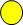 – Мне надо потрудиться!– Молодцы, ребята!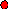 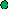 На этом наш урок окончен,Спасибо ВАМ за урок!!!Желаю быть бодрыми, активными и здоровыми для покорения новых вершин знаний!!!Осуществляют самооценку собственной учебной деятельностиПо листам самооценки, оценивают свою работу на урокеНаходят ошибкиЛ:уметь осуществлять самооценку на основе критерия успешности учебной деятельности;Р:рефлексия и самоконтроль;П:умение ориентироваться в своей системе знаний, адекватное  понимание причин успеха или неуспеха.